Set 1 – Standard Agora3 camérasPlan 1 :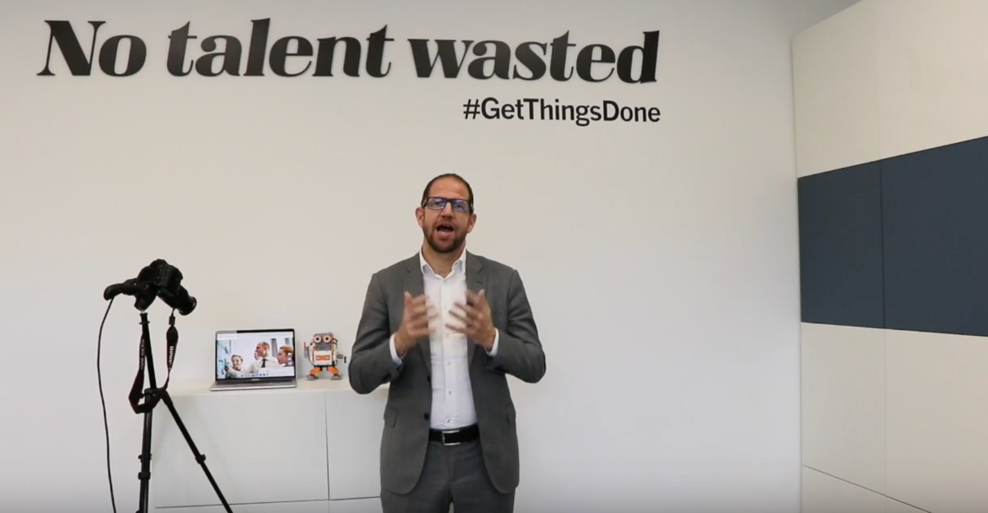 Plan 2 :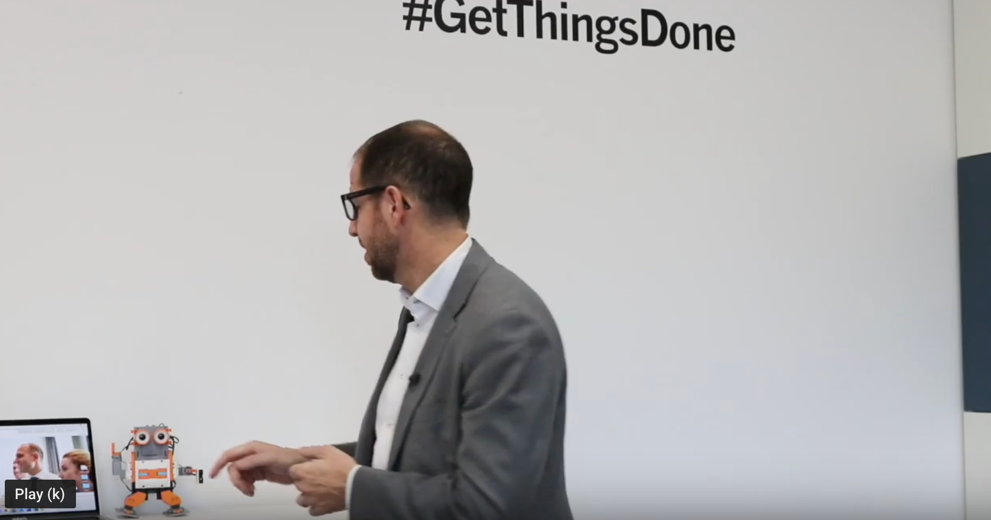 Plan 3 :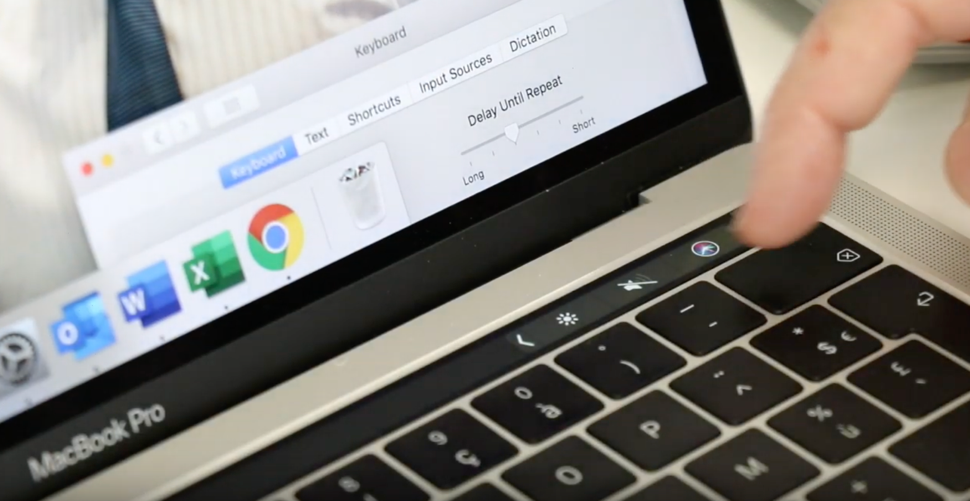 